АДМИНИСТРАЦИЯ БУРУНЧИНСКОГО СЕЛЬСОВЕТА САРАКТАШСКОГО РАЙОНА ОРЕНБУРГСКОЙ ОБЛАСТИП О С Т А Н О В Л Е Н И Е_________________________________________________________________________________________________________17.05.2021 				с. Бурунча			                  № 20-пВ соответствии с постановлением Правительства Оренбургской области от 12.03.2012 г. № 235-п «О ежегодном проведении Дней защиты от экологической опасности на территории Оренбургской области», а также Правилами благоустройства территории муниципального образования Бурунчинский сельсовет Саракташского района Оренбургской области,  утвержденными решением Совета депутатов Бурунчинского сельсовета от 29.06.2018 № 110, в целях наведения порядка на придомовых территориях, общественных местах и производственных участках сельсовета: 1. Утвердить план основных мероприятий по благоустройству, санитарной очистке сёл  сельсовета и проведению дней от экологической безопасности на территории муниципального образования Бурунчинский сельсовет Саракташского района Оренбургской области согласно приложению.Запретить складирование твердых бытовых отходов и мусора вне отведённых для этого местах.3. Запретить сжигание мусора, разведения костров в населённых пунктах  сельсовета, лесном массиве.4. Рекомендовать руководителям учреждений, организаций, находящихся на территории сельсовета, принять меры по выполнению данного плана.5. Постановление вступает в силу со дня его подписания.6. Контроль за исполнением постановления оставляю за собой.7. Данное решение подлежит обнародованию и размещению на официальном сайте администрации сельсовета.Глава  сельсовета							          А.Н.ЛогиновРазослано: прокуратуре района, организациям, учреждениям сельсовета, администрации районаПриложениек постановлению  администрацииБурунчинского сельсовета от 05.04.2021 № 20-пПлана основных мероприятий по благоустройству, санитарной очистке сёл Бурунчинского сельсовета и проведению дней от экологической безопасности______________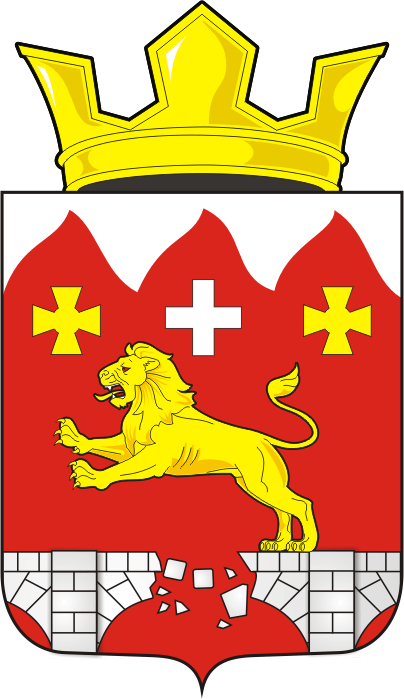 Об утверждении плана мероприятий по благоустройству, санитарной очистке сёл   сельсовета и проведению дней от экологической безопасности№п/пМероприятияСрок исполненияИсполнитель1.Проведение рейдов по санитарной очистке сел сельсовета, выявлению и предотвращению несанкционированных свалок, нарушений правил благоустройстваапрель-июньАдминистративная комиссия2.Проведение месячников по санитарной очистке сёл сельсоветаапрель-май, сентябрь-октябрьРуководители организаций, учреждений сельсовета (по согласованию)3.Проведение экологических субботников по очистке территорий учреждений и производственных объектов и содержание их в надлежащем видеапрель,сентябрьРуководители организаций, учреждений сельсовета (по согласованию)4.Проведение собраний граждан в сёлах сельсовета по благоустройству, наведению санитарного порядка в селах сельсоветаапрельАдминистрация сельсовета5.Проведение работ по благоустройству кладбищ сельсоветаапрель - июньАдминистрация сельсовета, Совет ветеранов6.Привести в порядок  военно-мемориальные объекты, (памятники участникам Великой  Отечественной войны), провести ремонтно-восстановительные работы апрель - июньДиректора СДК, администрация сельсовета7.Открытие детской игровой площадки в с. Новомихайловка01.06. 2021Администрация сельсовета, директор ДК              с. Бурунча8.Проведение акции «Сделаем наше село чище»: посадка деревьев, разбивка цветников на территориях учреждений и организаций, объявление конкурса на самую красивую территориюапрель – июньАдминистрация сельского поселения,руководители учреждений, организаций сельсовета (по согласованию)9.Провести обваловку полигона ТБО села Бурунча1 раз в кварталАдминистрация сельсовета10.Проведение информационно-просветительской, разъяснительной работы с населением муниципального образования по вопросам реализации новой системы обращения с ТБО в течение всего периодаАдминистрация сельсовета11.Проведение цикла занятий по изучению природы родного края и охране окружающей среды при организации летнего оздоровительного отдыха детей и подростковмай-августАдминистрация Бурунчинская СОШ (по согласованию)12.Проведение работ по уничтожению карантинной и сорной растительности, дикорастущей конопли на территории сёл сельсоветаиюнь-августАдминистрация сельсовета, руководители организаций, учреждений сельсовета (по согласованию),13.Проведение акции-субботника «Чистый берег» июнь-сентябрьАдминистрация сельсовета, руководители организаций, учреждений сельсовета (по согласованию)14.Проведение противопожарных мероприятий по границам населенных пунктов Бурунчинского сельсовета, устройство противопожарных минерализованных полос и др.май-сентябрьАдминистрация сельсовета15.Проведение викторин, уроков экологии, выставок, экскурсий, конкурсов сочинений, рефератов, детских рисунков, посвященных проблемам сохранения природы родного краяв течение всего периодаДиректора СДК, СОШ, зав. филиалами библиотек (по согласованию)16.Проведение воспитательных мероприятий экологической направленности:- День птиц;- День здоровья;- Экологический десант по уборке территории сел сельсовета;- Международный День защиты детей;- Всемирный день охраны окружающей среды и др.апрель-сентябрьДиректора школы, СДК (по согласованию)17.Рассмотреть вопрос о выполнении мероприятий на расширенном аппаратном совещании при главе администрации сельсовета, собраниях граждан, заседаниях общественных комиссий и др.апрель, сентябрьАдминистрация сельсовета, руководители организаций, учреждений сельсовета (по согласованию)